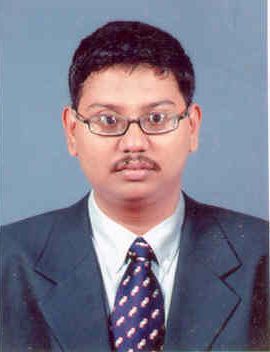 PhD  	Anna University Chennai              Electrical Engineering                                                    		December 2012	M.E   Anna University Chennai                Embedded System Technologies                                              			June 2009BTech  Anna University Chennai         	Information Technology                                              		           June 2007Teaching & Research Experience:	4   yearsResearch interestMicrocontroller based application    Microcontroller based electrical applications and wireless sensor NetworkReal Tome Operating Systems Real time operating systems with embedded applications 